MEETING NOTICE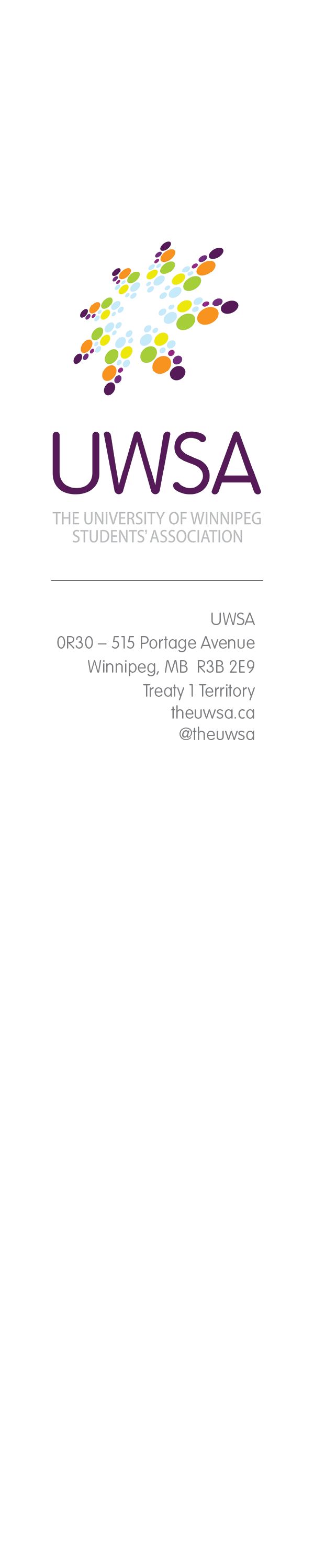  UWSA Board MeetingJuly 8, 2020 at 5:30 PMVIRTUAL MEETING DUE TO COVID-19 PANDEMICCall to OrderApproval of the Order of BusinessSpecial BusinessMotion – MSC DirectorConsent AgendaReportsDirector ReportsMinutesBOD 200603 OPENBOD 200612 OPENBOD 200616 OPENCommunicationsPandemic Operations UpdateNew Business U-Pass Survey Results and Next StepsQuarterly Finance Report and Updated BudgetUWSA Interim Operational Changes to Accommodate Executive LeaveBoard of Regents and Senate Report and RecommendationsCFS-MB Local 8 Representative, Temporary AppointmentClosed SessionMinutesBOD 200603 CLOSEDBOD 200616 CLOSEDPandemic Operations UpdateOther BusinessAdjournment